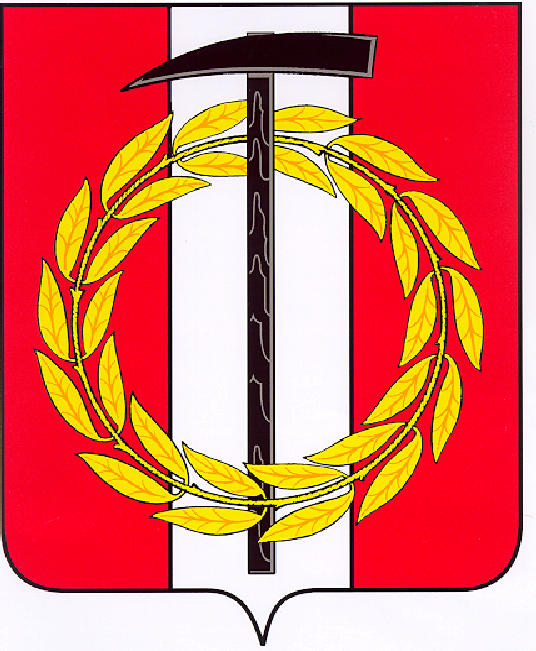 Собрание депутатов Копейского городского округаЧелябинской областиРЕШЕНИЕ      29.06.2022       539от _______________№_____В соответствии с Федеральным законом от 06 октября . № 131-ФЗ «Об общих принципах организации местного самоуправления в Российской Федерации», статьей 46 Устава (Основного Закона) Челябинской области,                Постановлением Законодательного Собрания Челябинской области от 26 ноября2015 г. № 157«О Регламенте Законодательного Собрания Челябинской области», Собрание депутатов Копейского городского округа РЕШАЕТ: 1.	Внести в порядке законодательной инициативы в Законодательное Собрание Челябинской области проект Закона Челябинской области «О внесении изменений в Закон Челябинской области «О дополнительных мерах социальной поддержки отдельных категорий граждан, имеющих заслуги в области культуры и спорта» (прилагается).2.	Председателю Собрания депутатов Копейского городского округа направить законодательную инициативу в адрес Законодательного Собрания Челябинской области.Председатель Собрания депутатовКопейского городского округа                                                                      Е.К. Гиске                                                                                                   Приложение                                                                          к решению Собрания депутатовКопейского городского округа                                                                                   от 29.06.2022 № 539                                                                                                    ВнесенСобранием депутатовКопейского городского округаЗАКОНЧЕЛЯБИНСКОЙ ОБЛАСТИ                                     Проект О внесении изменений в Закон Челябинской области «О дополнительных мерах социальной поддержки отдельных категорий граждан, имеющих заслуги в области культуры и спорта»	Статья 1.	Внести в Закон Челябинской области от 2 октября 2019 года                  № 3-ЗО «О дополнительных мерах социальной поддержки отдельных категорий граждан, имеющих заслуги в области культуры и спорта» (Официальный интернет-портал правовой информации (www.pravo.gov.ru), 3 октября 2019 года,                               № 7400201910030007; 12 мая 2020 года, № 7400202005120012) следующие изменения:в наименовании слова «и спорта» заменить словами «, спорта и образования».;статью 1 дополнить пунктом 4 следующего содержания:	«4) имеющие почетные звания «Народный учитель СССР.»;в наименовании статьи 2 слова «и спорта» заменить словами «, спорта и образования»;в статье 3 слова «и спорта» заменить словами «, спорта и образования» во всех случаях.	Статья 2.	 Настоящий Закон вступает со дня его официального опубликования и распространяется на правоотношения, возникшие с 1 января 2022 года.ГубернаторЧелябинской области                                                                                         А.Л. ТекслерО законодательной инициативе Копейского городского округа по внесению в Законодательное Собрание Челябинской области проекта Закона Челябинской области «О внесении  изменений в Закон Челябинской области «О дополнительных мерах социальной поддержки отдельных категорий граждан, имеющих заслуги в области культуры и спорта»